Medidas T-Shirts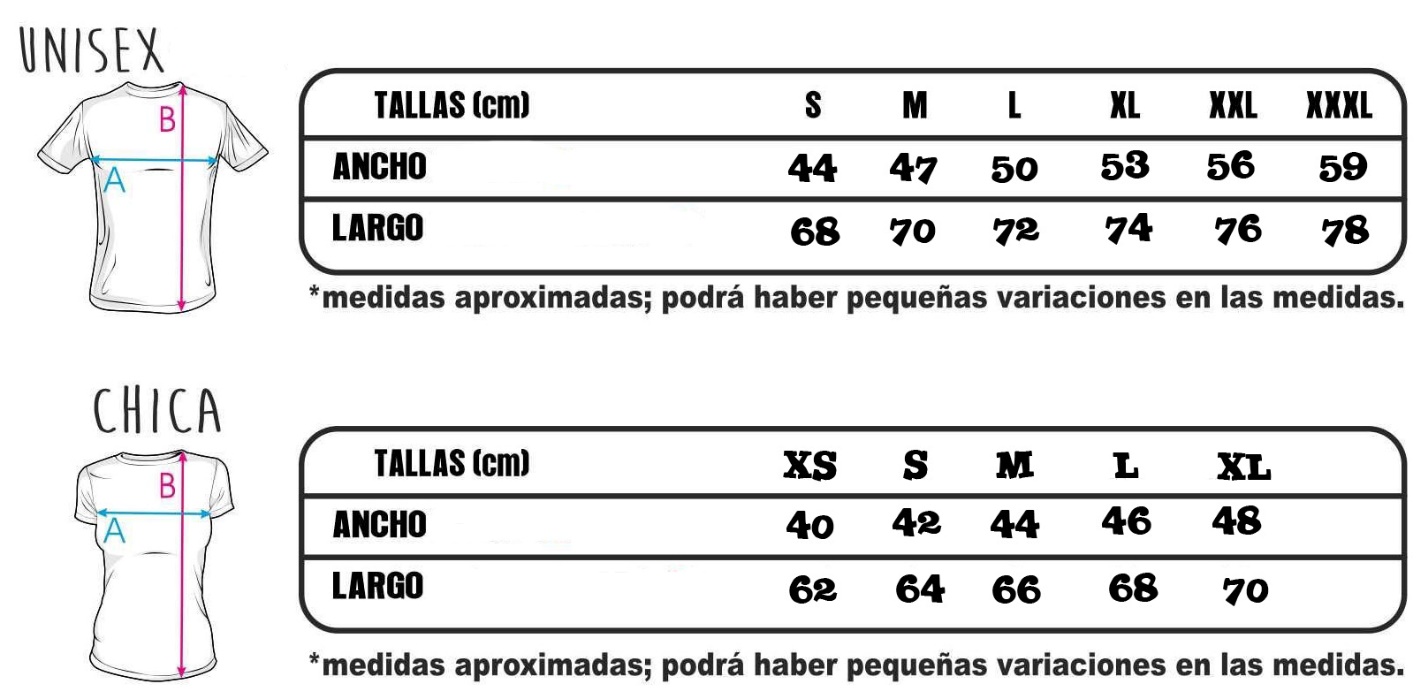 Medidas Uniformes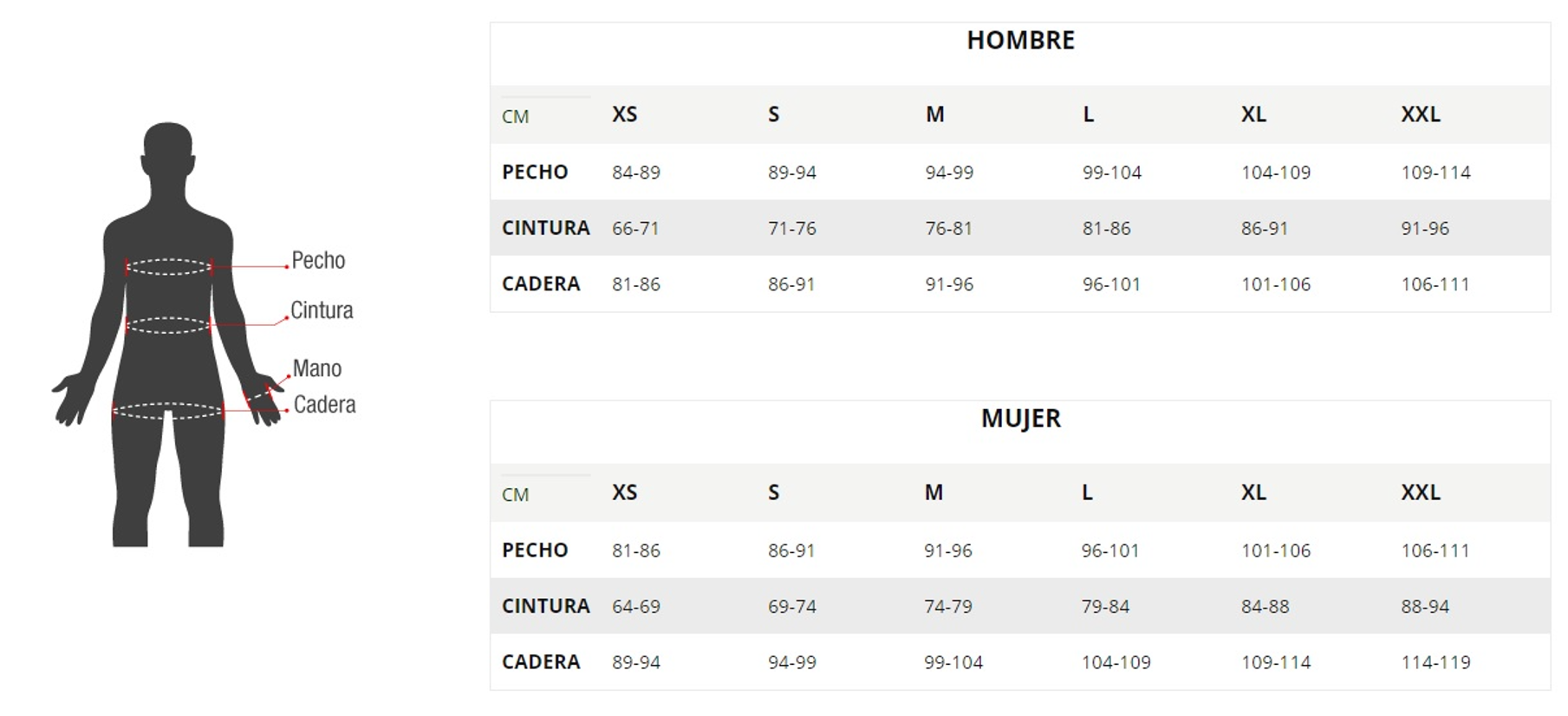 